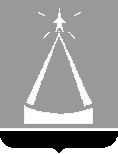 ГЛАВА  ГОРОДСКОГО  ОКРУГА  ЛЫТКАРИНО  МОСКОВСКОЙ  ОБЛАСТИПОСТАНОВЛЕНИЕ_05.09.2023_  № 526-п_г.о. ЛыткариноОб утверждении Порядка формирования и ведения реестра источников доходов бюджета городского округа Лыткарино Московской областиВ соответствии со статьей 47.1 Бюджетного кодекса Российской Федерации, Общими требованиями к составу информации, порядку формирования и ведения реестра источников доходов Российской Федерации, реестра источников доходов федерального бюджета, реестров источников доходов  бюджетов субъектов Российской Федерации, реестров источников доходов  местных бюджетов и реестров  источников доходов бюджетов государственных внебюджетных фондов, утвержденными постановлением Правительства Российской Федерации от 31.08.2016 № 868, Положением о бюджете и бюджетном процессе в городском округе Лыткарино, утвержденным решением Совета депутатов города Лыткарино от 01.11.2012 № 309/35, постановляю:	1. Утвердить прилагаемый Порядок формирования и ведения реестра источников доходов бюджета городского округа Лыткарино Московской области (далее – Порядок).	2. Настоящее постановление вступает в силу со дня его официального опубликования и применяется к правоотношениям, возникающим при составлении и исполнении бюджета городского округа Лыткарино Московской области на 2024 год и плановый период 2025-2026 годов.3. Приостановить до 01.01.2025 действие пунктов 12 и 14 настоящего Порядка в части формирования информации, включаемой в реестр источников доходов бюджета городского округа Лыткарино Московской области.	4. Признать утратившим силу Порядок формирования и ведения                    реестра источников доходов бюджета города Лыткарино», утвержденный постановлением главы города Лыткарино от 17.10.2016 № 707-п.          5. Начальнику Финансового управления города Лыткарино                          (Е.В. Бразгина) обеспечить опубликование настоящего постановления в установленном порядке и размещение на официальном сайте городского округа Лыткарино Московской области в сети «Интернет».6. Контроль за исполнением настоящего постановления возложить на заместителя главы Администрации городского округа Лыткарино                     Н.А. Александрову.                                                                                                                          К.А. Кравцов                                                                                                                 УТВЕРЖДЕНпостановлением главы г.о. Лыткарино 	                                                                     от  05.09.2023 № 526-пПорядок формирования и ведения реестра источников доходов бюджета городского округа Лыткарино Московской области1. Настоящий Порядок формирования и ведения реестра источников доходов бюджета городского округа Лыткарино Московской области                         (далее - Порядок) разработан в соответствии с Бюджетным кодексом  Российской Федерации, Общими требованиями к составу информации, порядку формирования и ведения реестра источников доходов Российской Федерации, реестра источников доходов федерального бюджета, реестров источников доходов бюджетов субъектов Российской Федерации, реестров источников доходов местных бюджетов и реестров источников доходов бюджетов государственных внебюджетных фондов», утвержденными постановлением Правительства Российской Федерации от 31.08.2016 № 868, и определяет основные правила и требования к составу информации, формированию и ведению реестра источников доходов  бюджета городского округа Лыткарино Московской области (далее – Реестр источников  доходов бюджета).2. Реестр источников доходов бюджета представляет собой свод информации о доходах бюджета городского округа Лыткарино Московской области (далее – бюджет) по источникам доходов бюджета, формируемой в процессе составления, утверждения и исполнения бюджета на основании перечня источников доходов Российской Федерации.Реестр источников доходов бюджета формируется и ведется как единый информационный ресурс, в котором отражаются бюджетные данные на этапах составления, утверждения и исполнения решения Совета депутатов городского округа Лыткарино о бюджете городского округа Лыткарино на очередной финансовый год и плановый период (далее – решение о бюджете) по источникам доходов бюджета и соответствующим им группам источников доходов бюджета, включенным в перечень источников доходов Российской Федерации.3. Реестр источников доходов бюджета формируется и ведется в электронной форме в Государственной информационной системе «Региональный электронный бюджет Московской области» (далее – ГИС РЭБ Московской области). 4. Реестр источников доходов бюджета ведется на государственном языке Российской Федерации.5. Реестр источников доходов бюджета хранится в соответствии со сроками хранения архивных документов, определенными законодательством Российской Федерации об архивном деле.6. При формировании и ведении Реестра источников доходов бюджета                      в ГИС РЭБ Московской области используются усиленные квалифицированные электронные подписи лиц, уполномоченных действовать от имени участников процесса ведения Реестра источников доходов бюджета, указанных в пункте 8 настоящего Порядка.7. Реестр источников доходов бюджета городского округа Лыткарино формируется и ведется Финансовым управлением города Лыткарино                     (далее – Финансовое управление). Финансовое управление обеспечивает представление Реестра источников доходов бюджета в Министерство экономики и финансов Московской области в порядке, утвержденном Правительством Московской области.8. Органы государственной власти (государственные органы), органы местного самоуправления городского округа Лыткарино, муниципальные казенные учреждения, иные организации,  осуществляющие бюджетные полномочия главных администраторов доходов  бюджета, а также  органы и организации, осуществляющие  оказание (выполнение) государственных (муниципальных) услуг (выполнение работ), предусматривающих за их оказание  (выполнение) взимание платы по  источнику доходов бюджета, но не являющиеся  администраторами доходов  бюджета (далее – участники процесса ведения Реестра источников доходов бюджета) обеспечивают предоставление сведений, необходимых для ведения Реестра источников доходов бюджета в установленном порядке.9. Ответственность за полноту и достоверность информации, а также своевременность ее включения в Реестр источников доходов бюджета несут участники процесса ведения Реестра источников доходов бюджета.10. В Реестр источников доходов бюджета в отношении каждого источника дохода бюджета включается следующая информация:1) наименование источника дохода бюджета;2) код (коды) классификации доходов бюджета, соответствующий источнику дохода бюджета;3) идентификационный код источника дохода бюджета по перечню источников доходов Российской Федерации;4) наименование группы источников доходов бюджета, в которую входит источник дохода бюджета, и ее идентификационный код по перечню источников доходов Российской Федерации;5) информация о публично-правовом образовании, в доход бюджета которого зачисляются платежи, являющиеся источником доходов бюджета;6) информация об органах государственной власти (государственных органах), органах местного самоуправления городского округа Лыткарино, казенных учреждениях, иных организациях, осуществляющих бюджетные полномочия главных администраторов доходов бюджета;7) показатели прогноза доходов бюджета по коду классификации доходов бюджета, соответствующему источнику дохода бюджета, сформированные в целях составления и утверждения решения о бюджете;8) показатели прогноза доходов бюджета по коду классификации доходов бюджета, соответствующему источнику дохода бюджета, принимающие значения прогнозируемого общего объема доходов бюджета в соответствии с решением о бюджете;9) показатели прогноза доходов бюджета по коду классификации доходов бюджета, соответствующему источнику дохода бюджета, принимающие значения прогнозируемого общего объема доходов бюджета в соответствии с решением о бюджете, с учетом внесенных изменений в решение о бюджете;10) показатели уточненного прогноза доходов бюджета по коду классификации доходов бюджета, соответствующему источнику дохода бюджета, формируемые в рамках составления сведений для составления и ведения кассового плана исполнения бюджета;11) показатели кассовых поступлений по коду классификации доходов бюджета, соответствующему источнику дохода бюджета;12) показатели кассовых поступлений по коду классификации доходов бюджета, соответствующему источнику дохода бюджета, принимающие значения доходов бюджета в соответствии с решением об исполнении бюджета;11. В Реестре источников доходов бюджета также формируется сводная информация по группам источников доходов бюджета на этапах составления, утверждения и исполнения бюджета, а также кассовым поступлениям по доходам бюджета, с указанием сведений о группах источников доходов бюджета на основе перечня источников доходов Российской Федерации.12. Информация, указанная в подпунктах 1-6 пункта 10 настоящего Порядка, формируется и изменяется на основе перечня источников доходов Российской Федерации путем обмена данными между государственной интегрированной информационной системой управления общественными финансами «Электронный бюджет» (далее - ГИС «Электронный бюджет») и ГИС РЭБ Московской области.13. Информация, указанная в подпунктах 7 и 10 пункта 10 настоящего Порядка, формируется и ведется на основании прогнозов поступления доходов бюджета. Информация, указанная в подпунктах 8 и 9 пункта 10 настоящего Порядка, формируется и ведется на основании решения о бюджете.14. Информация, указанная в подпункте 11 пункта 10 настоящего Порядка, формируется на основании соответствующих сведений реестра источников доходов Российской Федерации, формируемого в порядке, установленном Министерством финансов Российской Федерации.15. Финансовое управление обеспечивает включение в Реестр источников доходов бюджета информации, указанной в пункте 10 настоящего Порядка, в следующие сроки:1) информации, указанной в подпунктах 1-6 пункта 10 настоящего Порядка, - незамедлительно, но не позднее одного рабочего дня со дня внесения указанной информации в перечень источников доходов Российской Федерации, реестр источников доходов Российской Федерации;2) информации, указанной в подпунктах 8, 9, 12 пункта 10 настоящего Порядка, - не позднее пяти рабочих дней со дня принятия или внесения изменений в решение о бюджете и решение об исполнении бюджета;3) информации, указанной в подпункте 10 пункта 10 настоящего Порядка, - в течение пяти рабочих дней со дня принятия решения о бюджете;4) информации, указанной в подпункте 7 пункта 10 настоящего Порядка, - не позднее одного рабочего дня;  5) информации, указанной в подпункте 11 пункта 10 настоящего Порядка, - в течение пяти рабочих дней со дня принятия решения о внесении изменений и уточнений в бюджет. 16. Финансовое управление в целях ведения Реестра источников доходов бюджета в течение одного рабочего дня со дня представления участником процесса ведения Реестра источников доходов бюджета информации, указанной в пункте 10 настоящего Порядка, обеспечивает в автоматизированном режиме проверку наличия такой информации, а также соответствия порядка формирования информации правилам, установленным Положением о государственной интегрированной информационной системе управления общественными финансами «Электронный бюджет», утвержденным постановлением Правительства Российской Федерации от 30.07.2015 № 658 «О государственной интегрированной информационной системе управления общественными финансами «Электронный бюджет»  (далее - проверка).17. В случае положительного результата проверки информация, представленная участником процесса ведения Реестра источников доходов бюджета, образует реестровую запись источника дохода, реестра источников дохода бюджета, которым Финансовое управление, присваивает уникальный номер.При направлении участником процесса ведения Реестра источников доходов бюджета измененной информации, указанной в пункте 10 настоящего Порядка, ранее образованные реестровые записи обновляются.В случае отрицательного результата проверки информация, представленная участником процесса ведения Реестра источников доходов бюджета в соответствии с пунктом 10 настоящего Порядка, не образует (не обновляет) реестровые записи. В указанном случае Финансовое управление в течение не более одного рабочего дня со дня представления участником процесса ведения Реестра источников доходов бюджета информации уведомляет его об отрицательном результате проверки посредством направления протокола, содержащего сведения о выявленных несоответствиях.18. В случае получения предусмотренного пунктом 17 настоящего Порядка протокола, участник процесса ведения Реестра источников                   доходов бюджета в срок не позднее трех рабочих дней со дня получения протокола устраняет выявленные несоответствия и повторно представляет информацию для включения в Реестр источников доходов бюджета.19. Уникальный номер реестровой записи источника дохода бюджета Реестра источников доходов бюджета имеет следующую структуру:1-5 разряды - коды группы дохода, подгруппы дохода и элемента дохода кода вида доходов бюджета классификации доходов бюджета, соответствующие источнику дохода бюджета;6 разряд - код признака основания возникновения группы источника дохода бюджета, в которую входит источник дохода бюджета, в соответствии с перечнем источников доходов Российской Федерации;7-23 разряды - идентификационный код источника дохода бюджета в соответствии с перечнем источников доходов Российской Федерации;24 разряд - код признака назначения использования реестровой записи источника дохода бюджета Реестра источников доходов бюджета, принимающий следующие значения:1 - действующий источник доходов;0 - недействующий источник доходов, находящийся в архиве;25, 26 разряды - последние две цифры года формирования реестровой записи источника дохода бюджета Реестра источников доходов бюджета;27-30 разряды - порядковый номер версии реестровой записи источника дохода бюджета Реестра источников доходов бюджета.20. Реестр источников доходов бюджета направляется в составе документов и материалов, предоставляемых одновременно с проектом решения о бюджете в Совет депутатов городского округа Лыткарино по форме, утверждаемой Финансовым управлением.21. Реестр источников доходов бюджета размещается Финансовым управлением на официальном сайте городского округа Лыткарино Московской области в информационно-коммуникационной сети «Интернет».